1) Cálculo do Recesso Remunerado Siga os passos abaixo:1) Acessar o Link  Folha de Frequência - Pagamento Estagiários (centralcieesc.org.br)2) Preencha o período a ser consultado.  Só informar o dia, o mês e ano do início e término do estágio. Não precisa informar as barras “/”, elas são automáticas;3) informe o valor da bolsa porque ele é obrigatório. O valor terá como base sempre o Salário Mínimo vigente. Ele tem valia quando o estagiário for indenizado, isto é, foi desligado do estágio e ficou com saldo de dias de recesso remunerado sem gozar.nível médio: o valor é igual a 80% do Salário mínimo vigente.curso superior: o valor é igual ao salário mínimo vigente.4) Ao informar a data do início e término do estágio, a calculadora vai fornecer o total de dias de recesso remunerado que o estagiário terá direito, no período.Do saldo do Recesso Remunerado fornecido devem ser descontados os dias dos recessos Forenses de junho (08 dias) e dezembro (08 dias) se você passou por ele(s), conforme Resolução 002/2022-ESMP conforme Resolução 002/2022-ESMP.Exemplo1: Cálculo levando em consideração que o estagiário iniciou em 02/01/2023 e vai encerrar o estágio em 31/12/2023:a) Início do estágio: 02/01/2023 b) Fim do estágio: 31/12/2023 c) Valor da Bolsa Auxílio: 1.412,00Recesso Remunerado: 30 dias Saldo de Recesso Remunerado: 30 dias – 8 dias (recesso forense de junho) = 22Saldo de Recesso Remunerado: 22 dias – 8 dias (recesso forense de dezembro) = 14 diasSALDO: 14 dias.Exemplo2: Cálculo levando em consideração que o estagiário iniciou em 02/01/2023 e vai encerrar o estágio em 31/12/2023, mas quer saber o saldo atual na data de 15/08/2023a) Início do estágio 02/01/2023 b) Fim  do estágio 15/08/2023 c) Valor da Bolsa Auxílio: 1.412,00Recesso Remunerado: 19 dias Saldo de Recesso Remunerado: 19 dias – 8 dias (recesso institucional de junho) = 11 diasSALDO: 11 dias.Exemplo3: Cálculo levando em consideração que o estagiário iniciou em 02/01/2023 e vai encerrar o estágio em 30/06/2023.a) início do estágio 02/01/2023 b) Fim  do estágio 30/06/2023 c) Valor da Bolsa Auxílio: 1.412,00Recesso Remunerado: 15 dias Saldo de Recesso Remunerado: 15 dias – 8 dias (recesso institucional de junho) = 7 diasSALDO: 7 dias.5) Se for o caso, também deve ser abatido do saldo os dias de Recessos Remunerados que já foram requeridos e gozados pelo estagiário.Exemplo4: Cálculo levando em consideração que o estagiário iniciou em 02/01/2023 e vai encerrar o estágio em 31/12/2023 e já tenha requerido 10 dias de gozo do recesso remunerado.a) Início do estágio: 02/01/2023 b) Fim do estágio: 31/12/2023 c) Valor da Bolsa Auxílio: 1.412,00Recesso Remunerado: 30 dias Requerimento de Recesso Remunerado: 10 dias (período de 01/08 a 10/08/2023)Saldo de Recesso Remunerado: 30 dias – 8 dias (recesso forense de junho) = 22Saldo de Recesso Remunerado: 22 dias – 8 dias (recesso forense de dezembro) = 14 diasSaldo de Recesso Remunerado: 14 – 10 dias (Requerimento de gozo de recesso remunerado) = 4 dias.SALDO: 4 dias.2) Como solicitar gozo do Recesso RemuneradoBaixar do Formulário Requerimentos Gerais que está na pasta Formulários;Preencher seus dados pessoais;Escolher o item “J” e informar o período de gogo do recesso remunerado, iniciando em dia útil com no mínimo 10 dias corridos;Preencher local e data; Assinar juntamente com o seu orientador ou responsável pelo estágio;Enviar apenas a primeira página desse formulário para a conta de email estagio@mppe.mp.br.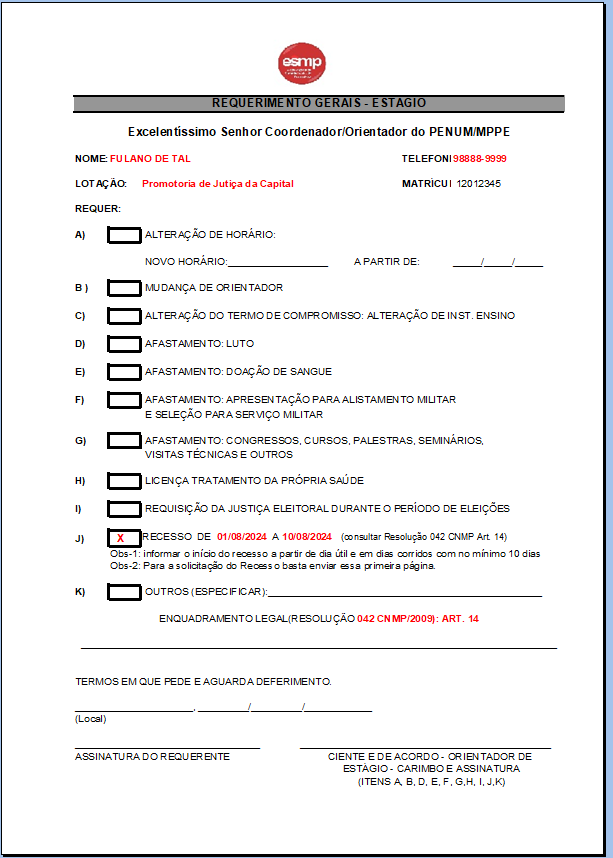 